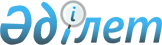 О внесении изменений в решение Шардаринского районного маслихата от 22 декабря 2015 года № 50-286-V "О районном бюджете на 2016-2018 годы"
					
			С истёкшим сроком
			
			
		
					Решение Шардаринского районного маслихата Южно-Казахстанской области от 6 декабря 2016 года № 8-60-VI. Зарегистрировано Департаментом юстиции Южно-Казахстанской области 9 декабря 2016 года № 3911. Срок действия решения - до 1 января 2017 года      В соответствии с пунктом 5 статьи 109 Бюджетного Кодекса Республики Казахстан от 4 декабря 2008 года и подпунктом 1) пункта 1 статьи 6 Закона Республики Казахстан от 23 января 2001 года "О местном государственном управлении и самоуправлении в Республике Казахстан" и решением Южно-Казахстанского областного маслихата от 18 ноября 2016 года № 7/67-VІ "О внесении изменений и дополнений в решение Южно-Казахстанского областного маслихата от 9 декабря 2015 года № 44/351-V "Об областном бюджете на 2016-2018 годы", зарегистрированного в Реестре государственной регистрации нормативных правовых актов за № 3881, районный маслихат РЕШИЛ:

      1. Внести в решение Шардаринского районного маслихата от 22 декабря 2015 года № 50-286-V "О районном бюджете на 2016-2018 годы" (зарегистрировано в Реестре государственной регистрации нормативных правовых актов за № 3508, опубликовано 11 января 2016 года в газете "Шартарап-Шарайна") следующие изменения:

      пункт 1 изложить в следующей редакции:

      "1. Утвердить районный бюджет Шардаринского района на 2016-2018 годы согласно приложениям 1, 2, 3 соответственно, в том числе на 2016 год в следующих объемах:

      1) доходы – 12 704 159 тысяч тенге, в том числе по:

      налоговым поступлениям – 2 266 345 тысяч тенге;

      неналоговым поступлениям – 14 035 тысяч тенге;

      поступлениям от продажи основного капитала – 20 000 тысяч тенге;

      поступлениям трансфертов – 10 403 779 тысяч тенге;

      2) затраты – 12 731 093 тысяч тенге;

      3) чистое бюджетное кредитование – 2 459 тысяч тенге, в том числе:

      бюджетные кредиты – 9 545 тысяч тенге;

      погашение бюджетных кредитов – 7 086 тысяч тенге;

      4) сальдо по операциям с финансовыми активами – 0, в том числе по:

      приобретение финансовых активов – 0;

      поступления от продажи финансовых активов государства – 0;

      5) дефицит бюджета – 29 393 тысяч тенге;

      6) финансирование дефицита бюджета – 29 393 тысяч тенге, в том числе по:

      поступление займов – 9 545 тысяч тенге;

      погашение займов – 7 086 тысяч тенге;

      используемые остатки бюджетных средств – 26 934 тысяч тенге.".

      Приложения 1, 5 указанного решения изложить в новой редакции согласно приложения 1, 2 к настоящему решению.

      2. Настоящее решение вводится в действие с 1 января 2016 года.

 Районный бюджет на 2016 год Перечень бюджетных программ города и сельских округов финансируемого из местного бюджета на 2016 год
					© 2012. РГП на ПХВ «Институт законодательства и правовой информации Республики Казахстан» Министерства юстиции Республики Казахстан
				
      Председатель сессии

П.Куметов

      Секретарь районногом маслихата

Б.Муталиев
Приложение 1 к решению
маслихата Шардаринского района
№ 8-60-VІ от 6 декабря 2016 года
Приложение 1 к решению
маслихата Шардаринского района
№ 50-286-V от 22 декабря 2015 годаКатегория 

Категория 

Категория 

Категория 

Наименование

Сумма, тысяч тенге

Класс

Класс

Класс

Наименование

Сумма, тысяч тенге

Подкласс

Подкласс

Наименование

Сумма, тысяч тенге

1

1

1

1

2

3

1. Доходы

12 704 159

1

Налоговые поступления

2 266 345

01

Подоходный налог

353 287

2

Индивидуальный подоходный налог

353 287

03

Социальный налог

202 688

1

Социальный налог

202 688

04

Hалоги на собственность

1 677 261

1

Hалоги на имущество

1 605 600

3

Земельный налог

8 892

4

Hалог на транспортные средства

57 847

5

Единый земельный налог

4 922

05

Внутренние налоги на товары, работы и услуги

26 109

2

Акцизы

6 529

3

Поступления за использование природных и других ресурсов

5 259

4

Сборы за ведение предпринимательской и профессиональной деятельности

13 784

5

Налог на игорный бизнес

537

08

Обязательные платежи, взимаемые за совершение юридически значимых действий и (или) выдачу документов уполномоченными на то государственными органами или должностными лицами

7 000

1

Государственная пошлина

7 000

2

Неналоговые поступления

14 035

01

Доходы от государственной собственности

2 622

3

Дивиденды на государственные пакеты акций, находящиеся в государственной собственности

408

5

Доходы от аренды имущества, находящегося в государственной собственности

2 209

7

Вознаграждения по кредитам, выданным из государственного бюджета

5

04

Штрафы, пени, санкции, взыскания, налагаемые государственными учреждениями, финансируемыми из государственного бюджета, а также содержащимися и финансируемыми из бюджета (сметы расходов) Национального Банка Республики Казахстан

4 413

1

Штрафы, пени, санкции, взыскания, налагаемые государственными учреждениями, финансируемыми из государственного бюджета, а также содержащимися и финансируемыми из бюджета (сметы расходов) Национального Банка Республики Казахстан, за исключением поступлений от организаций нефтяного сектора

4 413

06

Прочие неналоговые поступления

7 000

1

Прочие неналоговые поступления

7 000

3

Поступления от продажи основного капитала

20 000

03

Продажа земли и нематериальных активов

20 000

1

Продажа земли

20 000

4

Поступления трансфертов

10 403 779

02

Трансферты из вышестоящих органов государственного управления

10 403 779

2

Трансферты из областного бюджета

10 403 779

Коды

Коды

Коды

Коды

Наименование

Сумма, тысяч тенге

Функциональные группы

Функциональные группы

Функциональные группы

Функциональные группы

Наименование

Сумма, тысяч тенге

Функциональные подгруппы

Функциональные подгруппы

Функциональные подгруппы

Наименование

Сумма, тысяч тенге

Администратор бюджетных программ

Администратор бюджетных программ

Наименование

Сумма, тысяч тенге

Прог-рамма

Наименование

Сумма, тысяч тенге

2. Затраты

12 731 093

01

Государственные услуги общего характера

596 522

1

Представительные, исполнительные и другие органы, выполняющие общие функции государственного управления

503 509

112

Аппарат маслихата района (города областного значения)

27 330

001

Услуги по обеспечению деятельности маслихата района (города областного значения)

26 620

003

Капитальные расходы государственного органа

710

122

Аппарат акима района (города областного значения)

122 597

001

Услуги по обеспечению деятельности акима района (города областного значения)

121 203

003

Капитальные расходы государственного органа

1 394

123

Аппарат акима района в городе, города районного значения, поселка, села, сельского округа

353 582

001

Услуги по обеспечению деятельности акима района в городе, города районного значения, поселка, села, сельского округа

314 959

022

Капитальные расходы государственного органа

10 623

032

Капитальные расходы подведомственных государственных учреждений и организаций

28 000

2

Финансовая деятельность

1 332

459

Отдел экономики и финансов района (города областного значения)

1 332

003

Проведение оценки имущества в целях налогообложения

1 332

5

Планирование истатистическая деятельность

1 400

459

Отдел экономики и финансов района (города областного значения)

1 400

061

Экспертиза и оценка документации по вопросам бюджетных инвестиций и государственно-частного партнерство, в том числе концессии

1 400

9

Прочие государственные услуги общего характера

90 281

458

Отдел жилищно-коммунального хозяйства, пассажирского транспорта и автомобильных дорог района (города областного значения)

40 112

001

Услуги по реализации государственной политики на местном уровне в области жилищно-коммунального хозяйства, пассажирского транспорта и автомобильных дорог

36 004

013

Капитальные расходы государственного органа

4 108

459

Отдел экономики и финансов района (города областного значения)

50 169

001

Услуги по реализации государственной политики в области формирования и развития экономической политики, государственного планирования, исполнения бюджета и управления коммунальной собственностью района (города областного значения)

47 084

015

Капитальные расходы государственного органа

3 085

02

Оборона

23 922

1

Военные нужды

19 224

122

Аппарат акима района (города областного значения)

19 224

005

Мероприятия в рамках исполнения всеобщей воинской обязанности

19 224

2

Организация работы по чрезвычайным ситуациям

4 698

122

Аппарат акима района (города областного значения)

4 698

006

Предупреждение и ликвидация чрезвычайных ситуаций масштаба района (города областного значения)

4 698

04

Образование

8 188 901

1

Дошкольное воспитание и обучение

1 002 773

123

Аппарат акима района в городе, города районного значения, поселка, села, сельского округа

676 313

004

Обеспечение деятельности организаций дошкольного воспитания и обучения

48 381

041

Реализация государственного образовательного заказа в дошкольных организациях образования

627 932

464

Отдел образования района (города областного значения)

326 460

040

Реализация государственного образовательного заказа в дошкольных организациях образования

326 460

2

Начальное, основное среднее и общее среднее образование

6 960 085

123

Аппарат акима района в городе, города районного значения, поселка, села, сельского округа

4 738

005

Организация бесплатного подвоза учащихся до школы и обратно в сельской местности

4 738

464

Отдел образования района (города областного значения)

6 334 096

003

Общеобразовательное обучение

6 123 550

006

Дополнительное образование для детей

210 546

472

Отдел строительства, архитектуры и градостроительства района (города областного значения)

621 251

022

Строительство и реконструкция объектов начального, основного среднего и общего среднего образования

621 251

9

Прочие услуги в области образования

226 043

464

Отдел образования района (города областного значения)

226 043

001

Услуги по реализации государственной политики на местном уровне в области образования

24 087

005

Приобретение и доставка учебников, учебно-методических комплексов для государственных учреждений образования района (города областного значения)

78 966

007

Проведение школьных олимпиад, внешкольных мероприятий и конкурсов районного (городского) масштаба

576

012

Капитальные расходы государственного органа

720

015

Ежемесячная выплата денежных средств опекунам (попечителям) на содержание ребенка-сироты (детей-сирот), и ребенка (детей), оставшегося без попечения родителей

18 810

022

Выплата единовременных денежных средств казахстанским гражданам, усыновившим (удочерившим) ребенка (детей)-сироту и ребенка (детей), оставшегося без попечения родителей

3 181

029

Обследование психического здоровья детей и подростков и оказание психолого-медико-педагогической консультативной помощи населению

5 803

067

Капитальные расходы подведомственных государственных учреждений и организаций

93 900

06

Социальная помощь и социальное обеспечение

339 649

1

Социальное обеспечение

176 376

451

Отдел занятости и социальных программ района (города областного значения)

172 812

016

Государственные пособия на детей до 18 лет

159 500

025

Внедрение обусловленной денежной помощи по проекту Өрлеу

13 312

464

Отдел образования района (города областного значения)

3 564

030

Содержание ребенка (детей), переданного патронатным воспитателям

3 564

2

Социальная помощь

114 364

451

Отдел занятости и социальных программ района (города областного значения)

114 364

002

Программа занятости

27 879

007

Социальная помощь отдельным категориям нуждающихся граждан по решениям местных представительных органов

10 306

010

Материальное обеспечение детей-инвалидов, воспитывающихся и обучающихся на дому

1 538

014

Оказание социальной помощи нуждающимся гражданам на дому

39 698

017

Обеспечение нуждающихся инвалидов обязательными гигиеническими средствами и предоставление услуг специалистами жестового языка, индивидуальными помощниками в соответствии с индивидуальной программой реабилитации инвалида

34 943

9

Прочие услуги в области социальной помощи и социального обеспечения

48 909

451

Отдел занятости и социальных программ района (города областного значения)

48 909

001

Услуги по реализации государственной политики на местном уровне в области обеспечения занятости и реализации социальных программ для населения

47 545

011

Оплата услуг по зачислению, выплате и доставке пособий и других социальных выплат

370

021

Капитальные расходы государственного органа

994

07

Жилищно-коммунальное хозяйство

1 098 034

1

Жилищное хозяйство

481 064

123

Аппарат акима района в городе, города районного значения, поселка, села, сельского округа

238

027

Ремонт и благоустройство объектов в рамках развития городов и сельских населенных пунктов по Дорожной карте занятости 2020

238

455

Отдел культуры и развития языков района (города областного значения)

345

024

Ремонт объектов в рамках развития городов и сельских населенных пунктов по Дорожной карте занятости 2020

345

458

Отдел жилищно-коммунального хозяйства, пассажирского транспорта и автомобильных дорог района (города областного значения)

14 629

041

Ремонт и благоустройство объектов в рамках развития городов и сельских населенных пунктов по Дорожной карте занятости 2020

13 649

049

Проведение энергетического аудита многоквартирных жилых домов

980

464

Отдел образования района (города областного значения)

15 689

026

Ремонт объектов в рамках развития городов и сельских населенных пунктов по Дорожной карте занятости 2020

15 689

472

Отдел строительства, архитектуры и градостроительства района (города областного значения)

450 163

003

Проектирование, строительство и (или) приобретение жилья коммунального жилищного фонда

45 000

004

Проектирование, развитие, обустройство и (или) приобретение инженерно-коммуникационной инфраструктуры

405 163

2

Коммунальное хозяйство

496 800

458

Отдел жилищно-коммунального хозяйства, пассажирского транспорта и автомобильных дорог района (города областного значения)

496 800

012

Функционирование системы водоснабжения и водоотведения

46 315

028

Развитие коммунального хозяйства

3 435

029

Развитие системы водоснабжения и водоотведения

3 824

058

Развитие системы водоснабжения и водоотведения в сельских населенных пунктах

443 266

3

Благоустройство населенных пунктов

120 170

458

Отдел жилищно-коммунального хозяйства, пассажирского транспорта и автомобильных дорог района (города областного значения)

120 170

015

Освещение улиц в населенных пунктах

25 615

016

Обеспечение санитарии населенных пунктов

24 623

018

Благоустройство и озеленение населенных пунктов

69 932

08

Культура, спорт, туризм и информационное пространство

929 344

1

Деятельность в области культуры

175 687

455

Отдел культуры и развития языков района (города областного значения)

104 625

003

Поддержка культурно-досуговой работы

104 625

472

Отдел строительства, архитектуры и градостроительства района (города областного значения)

71 062

011

Развитие объектов культуры

71 062

2

Спорт

595 364

465

Отдел физической культуры и спорта района (города областного значения)

473 795

001

Услуги по реализации государственной политики на местном уровне в сфере физической культуры и спорта

17 994

004

Капитальные расходы государственного органа

5 420

005

Развитие массового спорта и национальных видов спорта

343 884

006

Проведение спортивных соревнований на районном (города областного значения) уровне

37 200

007

Подготовка и участие членов сборных команд района (города областного значения) по различным видам спорта на областных спортивных соревнованиях

69 297

472

Отдел строительства, архитектуры и градостроительства района (города областного значения)

121 569

008

Развитие объектов спорта

121 569

3

Информационное пространство

85 750

455

Отдел культуры и развития языков района (города областного значения)

70 615

006

Функционирование районных (городских) библиотек

58 344

007

Развитие государственного языка и других языков народа Казахстана

12 271

456

Отдел внутренней политики района (города областного значения)

15 135

002

Услуги по проведению государственной информационной политики

15 135

9

Прочие услуги по организации культуры, спорта, туризма и информационного пространства

72 543

455

Отдел культуры и развития языков района (города областного значения)

24 148

001

Услуги по реализации государственной политики на местном уровне в области развития языков и культуры

18 138

010

Капитальные расходы государственного органа

1 088

032

Капитальные расходы подведомственных государственных учреждений и организаций

4 922

456

Отдел внутренней политики района (города областного значения)

48 395

001

Услуги по реализации государственной политики на местном уровне в области информации, укрепления государственности и формирования социального оптимизма граждан

29 032

003

Реализация мероприятий в сфере молодежной политики

18 307

006

Капитальные расходы государственного органа

1 056

09

Топливно-энергетический комплекс и недропользование

1 049 367

9

Прочие услуги в области топливно-энергетического комплекса и недропользования

1 049 367

458

Отдел жилищно-коммунального хозяйства, пассажирского транспорта и автомобильных дорог района (города областного значения)

1 049 367

036

Развитие газотранспортной системы

1 049 367

10

Сельское, водное, лесное, рыбное хозяйство, особо охраняемые природные территории, охрана окружающей среды и животного мира, земельные отношения

197 691

1

Сельское хозяйство

131 720

459

Отдел экономики и финансов района (города областного значения)

6 580

099

Реализация мер по оказанию социальной поддержки специалистов

6 580

473

Отдел ветеринарии района (города областного значения)

59 031

001

Услуги по реализации государственной политики на местном уровне в сфере ветеринарии

28 214

003

Капитальные расходы государственного органа

649

005

Обеспечение функционирования скотомогильников (биотермических ям)

449

007

Организация отлова и уничтожения бродячих собак и кошек

4 438

008

Возмещение владельцам стоимости изымаемых и уничтожаемых больных животных, продуктов и сырья животного происхождения

8 182

009

Проведение ветеринарных мероприятий по энзоотическим болезням животных

17 099

477

Отдел сельского хозяйства и земельных отношений района (города областного значения)

66 109

001

Услуги по реализации государственной политики на местном уровне в сфере сельского хозяйства и земельных отношений

64 977

003

Капитальные расходы государственного органа

1 132

9

Прочие услуги в области сельского, водного, лесного, рыбного хозяйства, охраны окружающей среды и земельных отношений

65 971

473

Отдел ветеринарии района (города областного значения)

65 971

011

Проведение противоэпизоотических мероприятий

65 971

11

Промышленность, архитектурная, градостроительная и строительная деятельность

39 720

2

Архитектурная, градостроительная и строительная деятельность

39 720

472

Отдел строительства, архитектуры и градостроительства района (города областного значения)

39 720

001

Услуги по реализации государственной политики в области строительства, архитектуры и градостроительства на местном уровне

33 597

013

Разработка схем градостроительного развития территории района, генеральных планов городов районного (областного) значения, поселков и иных сельских населенных пунктов

4 478

015

Капитальные расходы государственного органа

1 645

12

Транспорт и коммуникации

100 687

1

Автомобильный транспорт

100 687

458

Отдел жилищно-коммунального хозяйства, пассажирского транспорта и автомобильных дорог района (города областного значения)

100 687

023

Обеспечение функционирования автомобильных дорог

100 687

13

Прочие

55 134

3

Поддержка предпринимательской деятельности и защита конкуренции

18 127

469

Отдел предпринимательства района (города областного значения)

18 127

001

Услуги по реализации государственной политики на местном уровне в области развития предпринимательства и промышленности

17 707

004

Капитальные расходы государственного органа

420

9

Прочие

37 007

123

Аппарат акима района в городе, города районного значения, поселка, села, сельского округа

37 007

040

Реализация мер по содействию экономическому развитию регионов в рамках Программы "Развитие регионов"

37 007

14

Обслуживание долга

10

1

Обслуживание долга

10

459

Отдел экономики и финансов района (города областного значения)

10

021

Обслуживание долга местных исполнительных органов по выплате вознаграждений и иных платежей по займам из областного бюджета

10

15

Трансферты

112 112

1

Трансферты

112 112

459

Отдел экономики и финансов района (города областного значения)

112 112

006

Возврат неиспользованных (недоиспользованных) целевых трансфертов

14 244

049

Возврат трансфертов общего характера в случаях, предусмотренных бюджетным законодательством

1 229

051

Трансферты органам местного самоуправления

96 639

3. Чистое бюджетное кредитование

2 459

Бюджетные кредиты

9 545

Погашение бюджетных кредитов

7 086

4. Сальдо по операциям с финансовыми активами

0

Приобретение финансовых активов

0

Поступления от продажи финансовых активов государства

0

5. Дефицит бюджета

-29 393

6. Финансирование дефицита бюджета

29 393

Поступление займов

9 545

Погашение займов

7 086

Используемые остатки бюджетных средств

26 934

Приложение 2 к решению
маслихата Шардаринского района
№ 8-60-VІ от 6 декабря 2016 года
Приложение 5 к решению
маслихата Шардаринского района
№ 50-286-V от 22 декабря 2015 годаКод бюджетной классификации

Код бюджетной классификации

Код бюджетной классификации

Код бюджетной классификации

Наименование

Финансовый план на год

Код бюджетной классификации

Код бюджетной классификации

Код бюджетной классификации

Код бюджетной классификации

Наименование

Финансовый план на год

Расходы

1 071 878,0

Аппарат акима аульного округа Жаушыкум 

33 439,0

01

Государственные услуги общего характера

21 501,0

1

Представительные, исполнительные и другие органы, выполняющие общие функции государственного управления

21 501,0

123

Аппарат акима района в городе, города районного значения, поселка, села, сельского округа

21 501,0

001

Услуги по обеспечению деятельности акима района в городе, города районного значения, поселка, села, сельского округа

20 665,0

022

Капитальные расходы государственного органа

836,0

04

Образование

6 727,0

1

Дошкольное воспитание и обучение

5 927,0

123

Аппарат акима района в городе, города районного значения, поселка, села, сельского округа

5 927,0

004

Обеспечение деятельности организаций дошкольного воспитания и обучения

2 627,0

041

Реализация государственного образовательного заказа в дошкольных организациях образования

3 300,0

2

Начальное, основное среднее и общее среднее образование

800,0

123

Аппарат акима района в городе, города районного значения, поселка, села, сельского округа

800,0

005

Организация бесплатного подвоза учащихся до школы и обратно в сельской местности

800,0

07

Жилищно-коммунальное хозяйство

238,0

1

Жилищное хозяйство

238,0

123

Аппарат акима района в городе, города районного значения, поселка, села, сельского округа

238,0

027

Ремонт и благоустройство объектов в рамках развития городов и сельских населенных пунктов по Дорожной карте занятости 2020

238,0

13

Прочие

4 973,0

9

Прочие

4 973,0

123

Аппарат акима района в городе, города районного значения, поселка, села, сельского округа

4 973,0

040

Реализация мер по содействию экономическому развитию регионов в рамках Программы "Развитие регионов"

4 973,0

Аппарат акима аульного округа К. Турысбекова

83 516,0

01

Государственные услуги общего характера

28 968,0

1

Представительные, исполнительные и другие органы, выполняющие общие функции государственного управления

28 968,0

123

Аппарат акима района в городе, города районного значения, поселка, села, сельского округа

28 968,0

001

Услуги по обеспечению деятельности акима района в городе, города районного значения, поселка, села, сельского округа

28 048,0

022

Капитальные расходы государственного органа

920,0

04

Образование

46 200,0

1

Дошкольное воспитание и обучение

46 200,0

123

Аппарат акима района в городе, города районного значения, поселка, села, сельского округа

46 200,0

004

Обеспечение деятельности организаций дошкольного воспитания и обучения

4 400,0

041

Реализация государственного образовательного заказа в дошкольных организациях образования

41 800,0

13

Прочие

8 348,0

9

Прочие

8 348,0

123

Аппарат акима района в городе, города районного значения, поселка, села, сельского округа

8 348,0

040

Реализация мер по содействию экономическому развитию регионов в рамках Программы "Развитие регионов"

8 348,0

Аппарат акима аульного округа Коссеит

65 857,0

01

Государственные услуги общего характера

26 412,0

1

Представительные, исполнительные и другие органы, выполняющие общие функции государственного управления

26 412,0

123

Аппарат акима района в городе, города районного значения, поселка, села, сельского округа

26 412,0

001

Услуги по обеспечению деятельности акима района в городе, города районного значения, поселка, села, сельского округа

25 282,0

022

Капитальные расходы государственного органа

1 130,0

04

Образование

39 445,0

1

Дошкольное воспитание и обучение

39 445,0

123

Аппарат акима района в городе, города районного значения, поселка, села, сельского округа

39 445,0

004

Обеспечение деятельности организаций дошкольного воспитания и обучения

4 265,0

041

Реализация государственного образовательного заказа в дошкольных организациях образования

35 180,0

Аппарат акима Коксуского сельского округа

97 444,0

01

Государственные услуги общего характера

33 192,0

1

Представительные, исполнительные и другие органы, выполняющие общие функции государственного управления

33 192,0

123

Аппарат акима района в городе, города районного значения, поселка, села, сельского округа

33 192,0

001

Услуги по обеспечению деятельности акима района в городе, города районного значения, поселка, села, сельского округа

28 794,0

022

Капитальные расходы государственного органа

398,0

032

Капитальные расходы подведомственных государственных учреждений и организаций

4 000,0

04

Образование

64 252,0

1

Дошкольное воспитание и обучение

64 252,0

123

Аппарат акима района в городе, города районного значения, поселка, села, сельского округа

64 252,0

004

Обеспечение деятельности организаций дошкольного воспитания и обучения

2 861,0

041

Реализация государственного образовательного заказа в дошкольных организациях образования

61 391,0

Аппарат акима аульного округа Узын ата

63 387,0

01

Государственные услуги общего характера

26 837,0

1

Представительные, исполнительные и другие органы, выполняющие общие функции государственного управления

26 837,0

123

Аппарат акима района в городе, города районного значения, поселка, села, сельского округа

26 837,0

001

Услуги по обеспечению деятельности акима района в городе, города районного значения, поселка, села, сельского округа

26 117,0

022

Капитальные расходы государственного органа

720,0

04

Образование

36 550,0

1

Дошкольное воспитание и обучение

36 550,0

123

Аппарат акима района в городе, города районного значения, поселка, села, сельского округа

36 550,0

004

Обеспечение деятельности организаций дошкольного воспитания и обучения

13 481,0

041

Реализация государственного образовательного заказа в дошкольных организациях образования

23 069,0

Аппарат акима аульного округа Алатау батыр

120 812,0

01

Государственные услуги общего характера

29 470,0

1

Представительные, исполнительные и другие органы, выполняющие общие функции государственного управления

29 470,0

123

Аппарат акима района в городе, города районного значения, поселка, села, сельского округа

29 470,0

001

Услуги по обеспечению деятельности акима района в городе, города районного значения, поселка, села, сельского округа

28 517,0

022

Капитальные расходы государственного органа

953,0

04

Образование

91 342,0

1

Дошкольное воспитание и обучение

90 517,0

123

Аппарат акима района в городе, города районного значения, поселка, села, сельского округа

90 517,0

004

Обеспечение деятельности организаций дошкольного воспитания и обучения

4 719,0

041

Реализация государственного образовательного заказа в дошкольных организациях образования

85 798,0

2

Начальное, основное среднее и общее среднее образование

825,0

123

Аппарат акима района в городе, города районного значения, поселка, села, сельского округа

825,0

005

Организация бесплатного подвоза учащихся до школы и обратно в сельской местности

825,0

Аппарат акима аульного округа Кызылкум

23 197,0

01

Государственные услуги общего характера

23 197,0

1

Представительные, исполнительные и другие органы, выполняющие общие функции государственного управления

23 197,0

123

Аппарат акима района в городе, города районного значения, поселка, села, сельского округа

23 197,0

001

Услуги по обеспечению деятельности акима района в городе, города районного значения, поселка, села, сельского округа

21 465,0

022

Капитальные расходы государственного органа

1 732,0

Аппарат акима аульного округа Акшенгелди

76 209,0

01

Государственные услуги общего характера

38 729,0

1

Представительные, исполнительные и другие органы, выполняющие общие функции государственного управления

38 729,0

123

Аппарат акима района в городе, города районного значения, поселка, села, сельского округа

38 729,0

001

Услуги по обеспечению деятельности акима района в городе, города районного значения, поселка, села, сельского округа

25 492,0

022

Капитальные расходы государственного органа

1 237,0

032

Капитальные расходы подведомственных государственных учреждений и организаций

12 000,0

04

Образование

30 340,0

1

Дошкольное воспитание и обучение

30 340,0

123

Аппарат акима района в городе, города районного значения, поселка, села, сельского округа

30 340,0

004

Обеспечение деятельности организаций дошкольного воспитания и обучения

2 215,0

041

Реализация государственного образовательного заказа в дошкольных организациях образования

28 125,0

13

Прочие

7 140,0

9

Прочие

7 140,0

123

Аппарат акима района в городе, города районного значения, поселка, села, сельского округа

7 140,0

040

Реализация мер по содействию экономическому развитию регионов в рамках Программы "Развитие регионов"

7 140,0

Аппарат акима аульного округа Суткент

47 094,0

01

Государственные услуги общего характера

22 961,0

1

Представительные, исполнительные и другие органы, выполняющие общие функции государственного управления

22 961,0

123

Аппарат акима района в городе, города районного значения, поселка, села, сельского округа

22 961,0

001

Услуги по обеспечению деятельности акима района в городе, города районного значения, поселка, села, сельского округа

22 141,0

022

Капитальные расходы государственного органа

820,0

04

Образование

24 133,0

1

Дошкольное воспитание и обучение

24 133,0

123

Аппарат акима района в городе, города районного значения, поселка, села, сельского округа

24 133,0

004

Обеспечение деятельности организаций дошкольного воспитания и обучения

1 323,0

041

Реализация государственного образовательного заказа в дошкольных организациях образования

22 810,0

Аппарат акима аульного округа Достык

86 768,0

01

Государственные услуги общего характера

36 658,0

1

Представительные, исполнительные и другие органы, выполняющие общие функции государственного управления

36 658,0

123

Аппарат акима района в городе, города районного значения, поселка, села, сельского округа

36 658,0

001

Услуги по обеспечению деятельности акима района в городе, города районного значения, поселка, села, сельского округа

23 448,0

022

Капитальные расходы государственного органа

1 210,0

032

Капитальные расходы подведомственных государственных учреждений и организаций

12 000,0

04

Образование

33 564,0

1

Дошкольное воспитание и обучение

33 564,0

123

Аппарат акима района в городе, города районного значения, поселка, села, сельского округа

33 564,0

004

Обеспечение деятельности организаций дошкольного воспитания и обучения

1 457,0

041

Реализация государственного образовательного заказа в дошкольных организациях образования

32 107,0

13

Прочие

16 546,0

9

Прочие

16 546,0

123

Аппарат акима района в городе, города районного значения, поселка, села, сельского округа

16 546,0

040

Реализация мер по содействию экономическому развитию регионов в рамках Программы "Развитие регионов"

16 546,0

Аппарат акима города Шардара

374 155,0

01

Государственные услуги общего характера

65 657,0

1

Представительные, исполнительные и другие органы, выполняющие общие функции государственного управления

65 657,0

123

Аппарат акима района в городе, города районного значения, поселка, села, сельского округа

65 657,0

001

Услуги по обеспечению деятельности акима района в городе, города районного значения, поселка, села, сельского округа

64 990,0

022

Капитальные расходы государственного органа

667,0

04

Образование

308 498,0

1

Дошкольное воспитание и обучение

305 385,0

123

Аппарат акима района в городе, города районного значения, поселка, села, сельского округа

305 385,0

004

Обеспечение деятельности организаций дошкольного воспитания и обучения

11 033,0

041

Реализация государственного образовательного заказа в дошкольных организациях образования

294 352,0

2

Начальное, основное среднее и общее среднее образование

3 113,0

123

Аппарат акима района в городе, города районного значения, поселка, села, сельского округа

3 113,0

005

Организация бесплатного подвоза учащихся до школы и обратно в сельской местности

3 113,0

